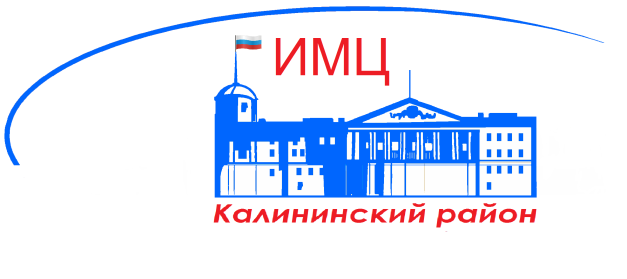 Итоги конкурса «Школа здоровья  Калининского района Санкт-Петербурга»2018-2019 учебный год___________________________________________________________________________________________________Номинация:  «Общеобразовательные учреждения»Номинация:  «Образовательные учреждения, реализующие адаптированные общеобразовательные программы для детей с ограниченными возможностями здоровья»Государственное бюджетное общеобразовательное учреждение средняя общеобразовательная школа № 653 с углубленным изучением иностранных языков, хинди и английского Калининского района Санкт-Петербурга имени Рабиндраната ТагораДиректор Шубина Елена НиколаевнаПОБЕДИТЕЛЬГосударственное бюджетное общеобразовательное учреждение средняя общеобразовательная школа № 72 с углубленным изучением немецкого языка Калининского района Санкт-ПетербургаДиректор Стрешинская Инна ВасильевнаЛАУРЕАТГосударственное бюджетное общеобразовательное учреждение  средняя общеобразовательная школа № 156 Калининского района Санкт-ПетербургаДиректор Белик Александра ЕвгеньевнаЛАУРЕАТГосударственное бюджетное общеобразовательное учреждение  школа № 561Калининского района Санкт-ПетербургаДиректор Карьянова Елена ИвановнаПОБЕДИТЕЛЬ